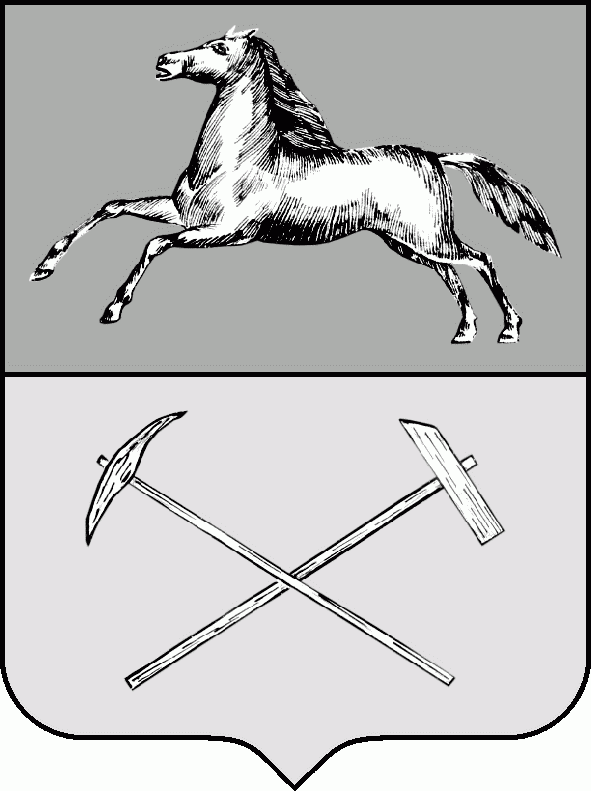 РОССИЙСКАЯ ФЕДЕРАЦИЯКемеровская область - КузбассПрокопьевский городской округПРОКОПЬЕВСКИЙ ГОРОДСКОЙ СОВЕТ НАРОДНЫХ ДЕПУТАТОВ6-го созыва(двадцать шестая сессия)Решение №  от    . 2020принято Прокопьевским городскимСоветом народных депутатов.2020О внесении изменения в решение Прокопьевского городского Совета народных депутатов от 10.04.2020 № 162 «Об установлении ставки единого налога на вмененный доход  для отдельных видов деятельности на территории муниципального образования «Прокопьевский городской округ Кемеровской области – Кузбасса»Руководствуясь Налоговым кодексом Российской Федерации, Уставом муниципального образования «Прокопьевский городской округ»,              Прокопьевский городской Совет народных депутатовРешил: 1. Абзац второй пункта 1 решения  Прокопьевского городского Совета народных депутатов от 10.04.2020 №162  «Об установлении ставки единого налога на вмененный доход  для отдельных видов деятельности на территории муниципального образования «Прокопьевский городской округ Кемеровской области – Кузбасса» (в редакции решения от 24.04.2020 № 170) отменить.          2. Настоящее    решение     подлежит    опубликованию в газете   Шахтерская правда», вступает в силу после его официального опубликования. 3. Контроль за исполнением настоящего решения возложить на комитеты Прокопьевского городского Совета народных депутатов: по вопросам бюджета, налоговой политики и финансов (А.П.  Булгак); по вопросам предпринимательства, жилищно-коммунального хозяйства и имущественных отношений  (М.Т. Хуснулина). 	Председатель Прокопьевского городского Совета  народных депутатов						Н. А. Бурдина    	 Глава города Прокопьевска							А. Б. Мамаев 2020 (дата подписания)